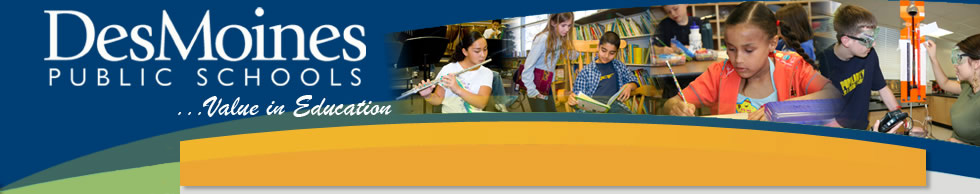 Elementary Mathematics: Daily Math ReviewNovember 28, 20122:30 – 3:45pmAgendaWelcome Professional Development Norms + Meeting RemindersObjectives + ExpectationsDistrict Daily Math Review Expectation: By the end of the first semester, ALL grade 3 – 5 teachers will implement Daily Math Review with Fidelity.By Wednesday, January 9th Expectation: ALL grade 3 – 5 teachers will implement another “round” of Daily Math Review. Building administrators will do an implementation study. Daily Math Review School Share-Out 	 	Teachers will be divided into groups with colleagues from different schools to discuss:Name and SchoolWhat categories did you use for your DMR cycle?What key statements did you use for your DMR cycle?How did you decide on your categories and key statements?What went well with the DMR cycle? Why do you think it went well?What didn’t go as well? What adjustments will you make in the future?Questions you may have for the group.Balanced Math Framework Overview	 	Components of the Balanced Math Framework:Daily Math Review + Mental MathProblem Solving – Problem Based Instructional TasksConceptual Understanding – The Core + Principle of Cognitive Guided InstructionFact FluencyFormative AssessmentMath Block Time Allotments – Sample SchedulesDaily Math Review – Key Statements 	 	Key Statement Expectation:Teachers will have the students write the key statements at least twice in a cycle. Teachers will reference the key statement daily (posting, circling, reciting, telling a partner, etc…).Key Statements are now available on the Elementary Math Website: http://elementarymath.dmschools.org/index.htmlDaily Math ReviewDaily Math Review – Share + Create Key Statements + Another Cycle	 	Teachers will share with their school team what they learned from talking with teachers from other schools. Teachers will create their next cycle + add to the key statements list.3 categories, 9 questions, 3 key statements, 5 reflection starters and 1 assessment. Attempt to work quickly. You may want to divide tasks up among your group.Building administrators will be doing an implementation study of Daily Math Review between now and January 9th. If you create a key statement that could be added to the math website, email it to Anna Taggart – anna.taggart@dmschools.org.Feedback: Notecard Resources: 	New Elementary Math Webpage: http://elementarymath.dmschools.org/        Benchmark Unit Assessments: https://www98.achievedata.com/dmps/\	Prezi Presenation: www.prezi.com	Google Documents: https://accounts.google.com/		Username: dmpsmath@gmail.com		Password: mathmathContacts: 	 Anna Taggart Elementary Math Coordinator anna.taggart@dmschools.orgBalanced Math FrameworkProfessional Development Objectives: Teachers will collaborate with colleagues from other buildings on a Daily Math Review cycle.Teachers will understand how Daily Math Review fits in the Balanced Math Framework. Teachers will collaborate with their grade level team on key statements and another Daily Math Review cycle. 